The Southmead Project 					     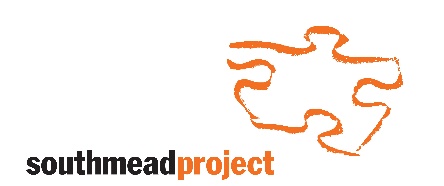 Safeguarding Adults at Risk Policy Reviewed: September 2021Review date: September 2022IntroductionThe Southmead Project makes a positive contribution to a strong and safe community and recognises the right of every individual to stay safe.The Southmead Project comes into contact with adults at risk of harm through its counselling services including one-to-one counselling and group work. The types of contact with adults at risk will be regulated and controlled.This policy seeks to ensure that the Southmead Project undertakes its responsibilities with regard to protection of adults at risk and will respond to concerns appropriately. The policy establishes a framework to support paid and unpaid staff in their practices and clarifies the organisation’s expectations.LegislationThe principal pieces of legislation governing this policy are:Care Act 2014Protection of Freedoms Act 2012 (DBS)Safeguarding Vulnerable Groups Act 2006 Care Standards Act 2000Public Interest Disclosure Act 1998The Police Act 1996 (CRB)Mental Health Act 1983NHS and Community Care Act 1990Rehabilitation of Offenders Act 1974DefinitionsSafeguarding is about embedding practices throughout the organisation to ensure the protection of adults at risk wherever possible. In contrast, adult protection is about responding to circumstances that arise.Abuse is a selfish act of oppression and injustice, exploitation and manipulation of power by those in a position of authority. This can be caused by those inflicting harm or those who fail to act to prevent harm. Abuse is not restricted to any socio-economic group, gender or culture.It can take a number of forms, including the following:Physical abuseSexual abuseDomestic violenceNeglectFinancial (or material) abusePsychologicalDiscriminatoryOrganisationalModern slaverySelf-neglectDefinition of Adults at Risk of HarmAn adult at risk of harm is an adult that the Local Authority has reasonable cause to suspect in its area: Has needs for care and support (whether or not the authority is meeting any of those needs);Is experiencing, or is at risk of, abuse and neglect, and;As a result of those needs is unable to protect himself or herself against the abuse or neglect or the risk of itThis may include a person who:Is elderly and frailHas a mental illness including dementia Has a physical or sensory disabilityHas a learning disabilityHas a severe physical illnessIs a substance misuserIs homelessResponsibilitiesAll staff (paid or unpaid) have responsibility to follow the guidance laid out in this policy and related policies, and to pass on any welfare concerns using the required procedures. We expect all staff (paid or unpaid) to promote good practice by being an excellent role model, contribute to discussions about safeguarding and to positively involve people in developing safe practices.Additional specific responsibilitiesTrustees have responsibility to ensure: This policy is in place and appropriateSufficient resources (time and money) are allocated to ensure that the policy can be effectively implementedThe Leadership Team have responsibility to ensure: This policy is accessible to all employees and volunteersThe policy is implementedThe policy is monitored and reviewedLiaison with, and monitoring of, the Designated Safeguarding Officer’s workThe Designated Safeguarding Officer is the Head of Counselling. This person’s responsibilities are: Promoting the welfare of adults at risk of harmEnsure staff (paid and unpaid) have access to appropriate training/information  Receive staff concerns about safeguarding and respond to all seriously, swiftly and appropriatelyKeep up to date with local arrangements for safeguarding and DBS Develop and maintain effective links with relevant agenciesTake forward concerns about responsesContact details Designated Safeguarding Officer (DSO) Name: Emma Bull (Head of Therapeutic Services)Phone/email: 0117 9506 022 / emma.bull@southmeadproject.comDeputy DSOName: Rachel Morse (Counselling Lead)Phone/email: 0117 9506 022 / rachel.morse@southmeadproject.comDesignated Safeguarding Trustee Name: Helen Gunson (safeguarding trustee)Phone/email: 0117 9506 022 / hgunson@gmail.comImplementation StagesThe scope of this Safeguarding Policy is broad ranging and in practice, it will be implemented via a range of policies and procedures within the organisation. These include: Whistleblowing – ability to inform on other staff or practices within the organisationGrievance and disciplinary procedures – to address breaches of procedures/policiesHealth and Safety policy, including lone working procedures, mitigating risk to staff and clientsEqual Opportunities policy – ensuring safeguarding procedures are in line with this policy, in particular around discriminatory abuse and ensuring that the safeguarding policy and procedures are not discriminatoryData protection (how records are stored and access to those records)Confidentiality (or limited confidentiality policy) ensuring that clients are aware of our duty to discloseStaff inductionStaff trainingSafer recruitmentThe Southmead Project ensures safe recruitment through the following processes:  Providing the following safeguarding statement in recruitment adverts or application details: ‘recruitment is done in line with safer recruitment practices’Job or role descriptions for all roles involving contact with adults at risk will contain reference to safeguarding responsibilitiesThere are person specifications for roles which contain a statement on core competency with regard to protecting and safeguarding adults at risk Shortlisting is based on formal application processes/forms and not on provision of CV’sInterviews are conducted according to equal opportunity principles and interview questions are based on the relevant job description and person specificationDBS checks will be conducted for specific roles for all staff (paid or unpaid) working with adults at risk. Portable/carry over DBS checks from another employer will not be deemed to be sufficient. It is a criminal offence for individuals barred by the ISA to work or apply to work with adults at risk in a wide range of posts.No formal job offers are made until after checks for suitability are completed (including DBS and 2 references)Disclosure and Barring Service Gap ManagementThe Southmead Project commits resources to providing Disclosure and Barring Service checks on staff (paid or unpaid) whose roles involve contact with adults at risk. In order to avoid DBS gaps, the Deputy DSO (CEO) will maintain and review a list of roles across the organisation which involve contact with adults at risk.In addition to checks on recruitment for roles involving contact with adults at risk, for established staff the following processes are in place:A three-year rolling programme of re-checking DBS’s is in place for holders of all identified postsFor members of staff and volunteers that are on the DBS update service their permission will be sought to check their DBS, which will be checked on an annual basisExisting staff (paid or unpaid) who transfer from a role which does not require a DBS check to one which involves contact with adults at risk will be subject to a DBS check Service delivery contracting and sub-contractingThere will be systematic checking of safeguarding arrangements of partner organisations. Safeguarding will be a fixed agenda item on any partnership reporting meetings. Contracts and memorandums of agreement for partnership delivery work will include clear minimum requirements, arrangements for safeguarding and non-compliance procedures.Communications training and support for staffThe Southmead Project commits resources for induction, training of staff (paid and unpaid), effective communications and support mechanisms in relation to safeguarding.Induction will include:Discussion of the Safeguarding Policy (and confirmation of understanding)Discussion of other relevant policiesEnsure familiarity with reporting processes, the roles of line manager and Designated Safeguarding Officer and Deputy Safeguarding Officer (and who acts in their absence)Initial training on safeguarding including: safe working practices, safer recruitment, understanding child protection and adult safeguarding  TrainingAll staff who, through their role, are in contact with adults at risk will have access to safeguarding training at an appropriate level at least every 3 years. This includes trustees who are responsible for safeguarding. The most recent training course that the Southmead Project whole staff team and trustees attended was:Adult safeguarding (1 day course) with the Training Exchange on 24th May 2022Communications and discussion of safeguarding issuesCommitment to the following communication methods will ensure effective communication of safeguarding issues and practice: Safeguarding as a regular agenda item across team meetings, Leadership Team meetings, Trustee meetings, one-to-one meetings (formal or informal) and clinical supervision.Participation in multi-agency safeguarding procedures and meetings in order to be involved in child/adult protection procedures.Provision of a clear and effective reporting procedure which encourages reporting of concernsEncouraging open discussion (e.g. during supervision and team meetings) to identify barriers to reporting so that they can be addressed.Inclusion of safeguarding as a discussion prompt during supervision meetings/appraisals to encourage reflection.SupportWe recognise that involvement in situations where there is risk or actual harm can be stressful for staff concerned. The mechanisms in place to support staff include:Debriefing support for paid and unpaid staff so that they can reflect on the issues they have dealt with.Seeking further support as appropriate e.g. access to counselling. Staff who have initiated protection concerns will be contacted by line manager/DSM the same day or as soon as possible thereafter.Clinical supervision with an external supervisor, paid for by the Southmead Project.Regular line management meetings.Professional boundariesProfessional boundaries are what define the limits of a relationship between a counsellor and a client. They are a set of standards we agree to uphold that allows this necessary and often close relationship to exist while ensuring the correct detachment is kept in place.The Southmead Project expects staff to protect the professional integrity of themselves and the organisation. The following professional boundaries must be adhered to: Giving and receiving gifts from clients: The Southmead Project does not allow paid or unpaid staff to give gifts to or receive gifts from clients. However, gifts may be provided by the organisation as part of a planned activity.Staff contact with user groups: Personal relationships between a member of staff (paid or unpaid) and a client who is a current client is prohibited. This includes relationships through social networking sites such as Facebook and Twitter. It is also prohibited to enter into a personal relationship with a person who has been a client over the past 12 months.Passing on clients’ personal contact details must not be done without prior consultation with the Designated Safeguarding Officer.Degree of accessibility to clients: staff may not provide clients with their personal contact details.Selling to or buying items from a client is prohibited. Accepting responsibility for any valuables on behalf of a client is prohibited.Accepting money as a gift / borrowing money from or lending money to clients is prohibited.Personal relationships with a third party related to or known to clients is prohibited.Accepting gifts / rewards or hospitality from an organisation as an inducement for either doing / not doing something in their official capacity is prohibited.Cautious or avoidance of personal contact with clients is encouraged.The Southmead Project’s Employment Policy also contains guidance on staff (paid or unpaid) conduct.Staff and volunteers should declare actual or potential interests by discussing them with their line manager or Designated Safeguarding Officer. Please refer to the Southmead Project’s Conflict of Interests Policy. If the professional boundaries and/or policies are breached this could result in disciplinary procedures. Reporting	The process outlined below details the stages involved in raising and reporting safeguarding concerns at the Southmead Project: Communicate your concerns with your line manager (or DSO or Deputy DSO if your line manager is absent)Seek medical attention for the adult at risk if neededDiscuss with the adult at risk. Obtain permission to make referral if safe and appropriateIf needed seek advice from the Adults helpdesk at Bristol City Council Complete the Local Authority Safeguarding Adult Care Referral Form if required and submit to the local authority within 24 hours of making contact Ensure that feedback from the Local Authority is received and their response recordedThe Local Authority has a process for reporting and this must be adopted. Organisations will be expected to complete the Local Authority’s initial contact form when informing them of a concern about an adult at risk. The use of this form and compliance with the policy is mandatory.The Bristol Care Direct (Adult Duty Desk) contact details are:Call: 0117 9222700Fax: 0117 9036688E-mail: adult.care@bristol.gov.ukOnline referral form: https://www.bristol.gov.uk/social-care-health/report-suspected-abuse-safeguarding-adults-at-risk Safeguarding Adults Team Advice Line: 0117 9036629Allegations ManagementThe Southmead Project recognises its duty to report concerns or allegations against its staff (paid or unpaid) within the organisation or by a professional from another organisation.The process for raising and dealing with allegations is as follows:First step: Any member of staff (paid or unpaid) from the Southmead Project is required to report any concerns in the first instance to their line manager/ DSO / Deputy DSO. A written record of the concern should also be completed.Second step: Contact Local Authority for advice. Third step: Follow the advice provided.The Southmead Project recognises its legal duty to report any concerns about unsafe practice by any of its paid or unpaid staff to the Local Authority. MonitoringThe organisation will monitor the following safeguarding aspects:Safer recruitment practices DBS checks undertakenReferences applied for new staffRecords made and kept of line management sessions Training – record of staff training on protecting adults at risk Monitoring whether concerns are being reported and actionedChecking that policies are up-to-date and relevantReviewing the current reporting procedure in placePresence and action of Designated Safeguarding Officer responsible for safeguardingManaging informationInformation will be gathered, recorded and stored in accordance with the Data Protection and Information Sharing Policy.All staff must be aware that they have a professional duty to share information with other agencies in order to safeguard adults at risk. The public interest in safeguarding adults at risk may override confidentiality interests. However, information will be shared on a need-to-know basis only, as judged by the Designated Safeguarding Officer.All staff must be aware that they cannot promise clients or their families/carers that they will keep secrets.Conflict resolution and complaintsConflicts in respect of safety of adults at risk will be taken forward by the Designated Safeguarding Officer or Deputy Designated Safeguarding Officer via Bristol City Council Safeguarding Adults Board.Communicating and reviewing the policyThe Southmead Project will make clients aware of the Safeguarding Policy during initial meetings/assessments.This policy will be reviewed by the Board of Trustees every year and when there are changes in legislation.This policy was last reviewed on: 06/09/2021Signed: Imogen McCabe